Роварны маршрут “Ракаў-Валожын-(Гародзькі)”ТЭХНАЛАГІЧНАЯ КАРТА ЭКСКУРСІІВід экскурcіі: гісторыка-архітэктурная, роварнаяПрацягласць маршрута: 53км (75км да Гародзек) .Працягласць экскурсіі: 8 гадзін 45 хвілін.Мінск2016Змест экскурсіі:Гісторыя Валожыншчыны як унікальнага рэгіёна з багатай гісторыяй мястэчкаў, шляхецкіх сядзібаў, храмаў.Мэта экскурсіі:•  садзейнічаць пашырэнню кругагляду экскурсантаў аб гістарычным мінулым Беларусі на прыкладзе гісторыі мястэчак, маёнткаў, вёсак Валожыншчыны.Задачы экскурсіі:•  пазнаёміць экскурсантаў з местачковай культурай — Ракава, Пяршаяў, Валожына, Падневіч, Люцінкі; •  паказаць помнікі гісторыі і архітэктуры, размешчаныя на маршруце экскурсіі; •  прадставіць лёсы знакамітых асобаў, біяграфіі якіх звязаныя з Валожыншчынай;•  прабудзіць у экскурсантаў цікавасць да краязнаўства.Маршрут экскурсіі: •  Ракаў – Кіявец — Падневічы – (Пральнікі)  — Падневічы — Малая Люцінка - Пяршаі – Валожын – Забрэззе – Гародзькі Агульныя метадычныя ўказанні:Экскурсавод павінен мець вялікі запас ведаў па тэме экскурсіі  і па гісторыі рэгіёна; Агульны матэрыял не павінен пераважаць над мясцовым;Сачыць за чаргаваннем працяглага і кароткага расповядаў; Памятаць аб псіхалагічнай і фізічнай стомленасці экскурсантаў і не запаўняць інфармацыяй увесь час у дарозе.Агульныя арганізацыйныя ўказанні: Падчас прыпынкаў папярэджваць аб руху транспарту па дарозе і сачыць за бяспекай групы: дакладна ўказваць месца збору, месца і час адпраўлення, даваць час на набыццё сувеніраў. Уступ да экскурсіі:Уступ да экскурсіі даваць пасля арганізайцыйных пытанняў;У арганізацыйнай частцы пасля знаёмства з групай назваць сваё імя, прозвішча, імя па бацьку, пры неабходнасці абумовіць арганізацыйныя пытанні; Правесці інструктаж па тэхніцы бяспекі на маршруце.У інфармацыйнай частцы даць кароткія звесткі па тэме экскурсіі, узгадаць 2-3 найбольш цікавых аб’екты. Мапа маршрута Ракаў-Валожын: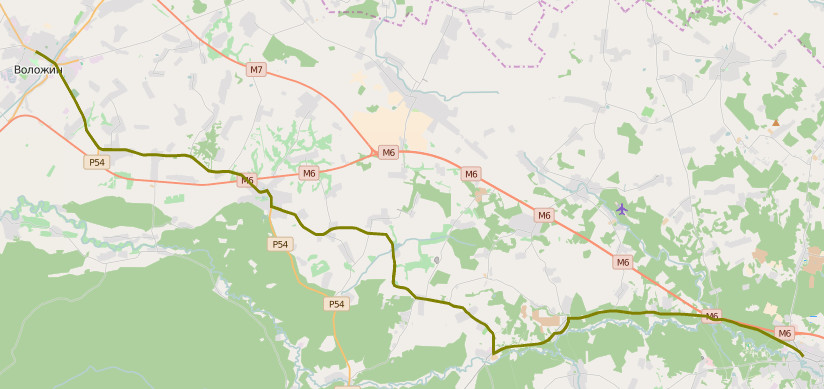 Заўвагі  да графічнай часткі:Час у графічнай частцы разлічаны прыкладна і не ўключае час пераезда паміж аб’ектамі.Справка:Настоящая публикация была подготовлена при поддержке Европейского союза и Программы развития ООН в рамках проекта ЕС/ПРООН «Содействие развитию на местном уровне в Республике Беларусь». Статья не отражает официальную позицию этих организаций. 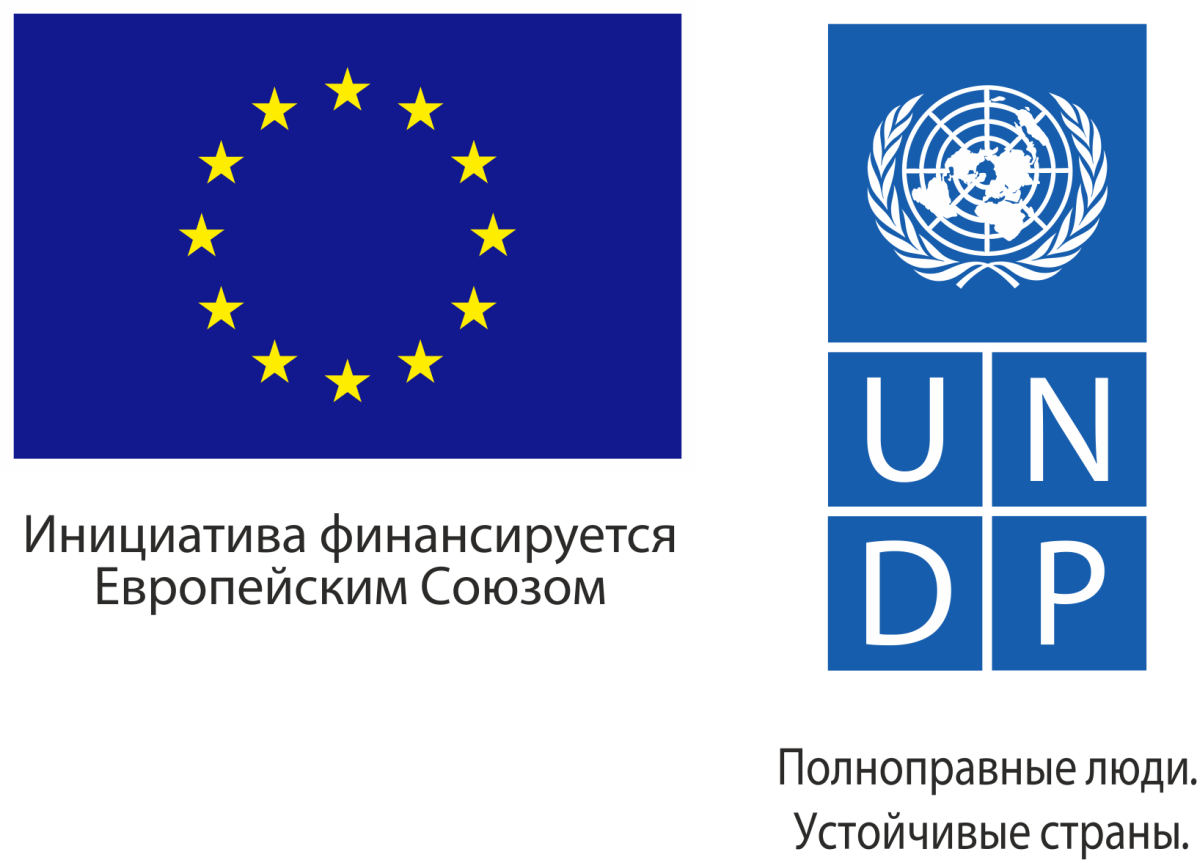 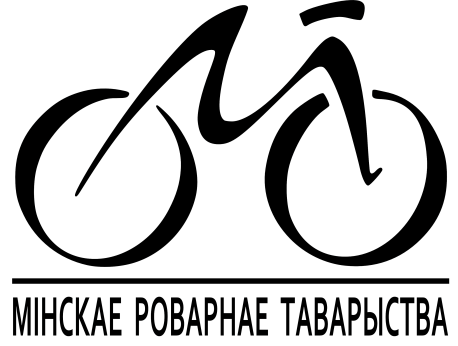 1234567Маршрут экскурсііМесцы прыпынкаўАб’екты паказаЧас(хв.)Асноўны змест экскурсіі. Пералік падтэм і пытанняўАрганізацыйныя ўказанніМетадычныя ўказанніРакаўНа пад’ездзе да Ракава, справа ад дарогіКрыжаўзвіжанская капліца, крыніца10Ракаў і яго цікавосткіАгульная гістарычная даведкаГісторыя цудадзейнай крыніцы і капліцыВеласіпеды пакінуць на паркоўцы, да крыніцы падысціЦэнтр Ракава, былы РынакПраабражэнская царква, брама15 Свята- Праабражэнская царква – помнік архітэктуры XVIII-XIX  ст Веласіпеды паставіць і замкнуць ля царкоўнай агароджыПадчас расповяду аб будаўніцтве храма даць гістарычную даведку па гісторыі уніяцтваПлошча перад касцёламКасцёл Маці Божай Ружанцовай і Святога Дамініка10 Гісторыя каталіцкіх святыняў Ракава.Касцёл Маці Божай Ружанцовай і Святога Дамініка – помнік архітэктуры неаготыкі.Род Здзяхоўскіх – фундатары будаўніцтва.Веласіпеды паставіць і замкнуць ля касцёльнай агароджыПадмуркі паштовай станцыі5(10)Гісторыя Ракава часоў ЗдзяхоўскіхПешы пераход, пры наяўнасці вольнага часу магчыма пешкі перайсці да валоў гарадзішча на бераг ІслачыРасповяд пра Здзяхоўскіх даваць сцісла; у якасці даведкі – гісторыю старажытнага гарадзішча. У выпадку падыхода да археалагічнага паселішча, раскрыць тэму шырэй.Пераедз Ракаў-Кіявец (12 км)60КіявецНа узбочыне дарогі злева па накірунку руху, ля па'езду да царквыТраецкая царква10Траецкая царква – прыклад народнага дойлідстваВеласіпеды пакінуць ля могілкавай агароджы Даць гістарычную даведку пра паходжанне назвы вёскі; сцісла ахарактарызаваць адметныя рысы беларускага народнага дойлідстваКіявец – Тупальшчына (4 км)15ТупальшчынаКаля могілак, справа па накірунку рухуМагіла Вінцэнта Дуніна-МарцінкевічаКапліца- пахавальня Жаброўскіх20Лёс В. Дуніна-Марцінкевіча, гісторыя пахавання і пошукаў магілыКапліца Жаброўскіх – фамільная пахавальня ўладальнікаў ПадневічВеласіпеды пакінуць ля могілкавай агароджы і замкнуцьБіяграфію Дуніна-Марцінкевіча акрэсліць толькі некалькімі фактамі, акцэнт на месцы пахавання і гісторыі капліцы.Пераезд Падневічы – Пральнікі (6 км)30ПральнікіНа узбочыне дарогі поруч з агароджай могілакЦарква Святога Мікалая20Гісторыя паселішча, уладальнікаў вёскі, лёс храма ў варунках беларускай гісторыі.Веласіпеды пакнуць каля агароджы могілак, падыйсці да храма.Пераезд Пральнікі – Падневічы (5 км)20Пераезд Падневічы – Люціна (8 км)30Малая Люцінка/ ЛюцінаПадмуркі дома Вінцэнта Дуніна-Марцінкевіча, помнік пісьменніку30Люціна – месца нараджэння беларускай драматургіі.Веласіпеды пакінуць убаку ад помнікаРаспавесці поўную біяграфію В. Дуніна-Марцінкевіча, акцэнтуючы ўвагу на фактах звязаных з ЛюцінкайПераезд Люціна –Пяршаі (12 км) 50ПяршаіНа цэнтральнай плошчы, каля касцёла Св. ЮрыяКасцёл Св. Юрыя, забудова мястэчка25Пяршаі – вароты Налібоцкай пушчыГісторыя касцёла Св. ЮрыяВеласіпеды замкнуць на стаянках на плошчыЗрабіць акцэнт на значэнні Пяршаяў у гісторыі ВаложыншчыныПераезд Пяршаі – Валожын (13 км)50ВаложынНа пл. Свабоды, ля касцёла Св. ІосіфаКасцёл Св. Іосіфа, забудова пл. Свабоды20Гісторыя Валожына – сэрца Налібоцкай пушчы і даўняга гандлёвага цэнтраКасцёл Св. Іосіфа – узор архітэктуры класіцызмуВеласіпеды замкнуць на стаянцы ля касцёла Пачаць  расповяд з гісторыі Валожына, а пасля перайсці да апісання асобных будынкаў.На вул. Беларускай каля былога палаца ТышкевічаўПалацавы комплекс Тышкевічаў15Гісторыя роду ТышкевічаўПалацавы комплекс – як помнік сядзібна архітэктуры ХІХ ст.Веласіпеды пакінуць і замкнуць перад уваходамНа вул. Кірава ля будынка былой іешывыВаложынская іешыва10Валожынская іешыва – як адзін з самых буйных і знакамітых цэнтраў габрэйскай адукацыі ХІХ ст.Спыніцца на пад’ездзе да іешывы, пры наяўнасці часу, пад’ехаць да габрэйскіх могілакУ выпадку пераезду да могілак, раздзяліць расповяд пра валожынскую габрэйскую абшчыну на 2 часткіНа вул. Савецкай, ля царквыЦарква Святых Канстанціна і Алены10Царква Святых Канстанціна і Алены – прыклад драўлянага дойлідства сярэдзіны ХІХ ст. Веласіпеды пакінуць і замеуць ля царкоўнай агароджы.Пераезд Валожын – Забрэззе (14 км)50Забрэззе У цэнтры вёскі каля царквыДабравешчанская царква15Гісторыя Забрэззя ў  зрэзе гісторыі Беларусі. Царква Дабравешчання Панны Марыі – прыклад рэтраспектыўна-рускага стылю.Веласіпеды пакінуць убаку ад царквы.Пераезд Забрэззе – Гародзькі (4 км)20ГародзькіНа ўскраіне вёскі каля царквыПакроўская царква10Кароткая даведка пра гісторыю вёскі і храма.Веласіпеды пакінуць убаку ад царквы.Пасля расповяду скіраваць групу да станцыі.Вынік: 75 км8 гадз. 45 хв.